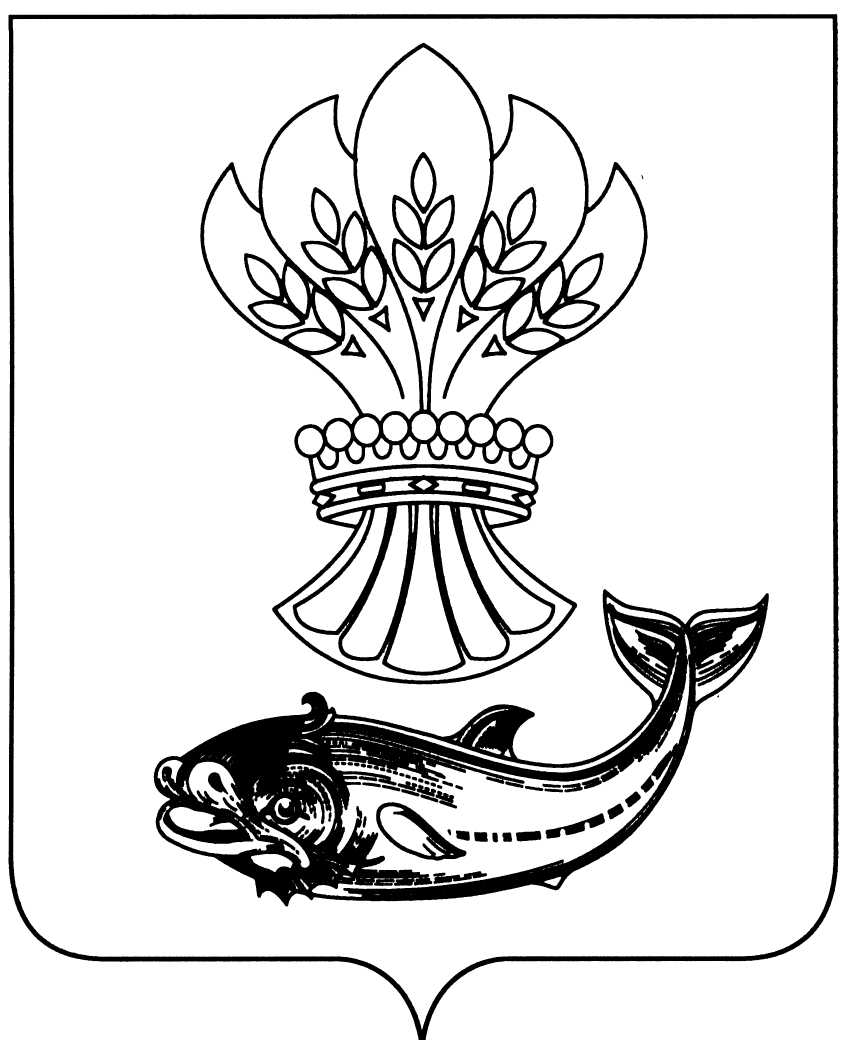 АДМИНИСТРАЦИЯ  ПАНИНСКОГО МУНИЦИПАЛЬНОГО РАЙОНАВОРОНЕЖСКОЙ  ОБЛАСТИПОСТАНОВЛЕНИЕ12.01.2017г. №01                 р.п. ПаниноО внесении изменений в постановление администрацииПанинского муниципальногорайона от 25.09.2015 г. №393«Об утверждении перечня должностных  лиц                                       администрации Панинского муниципального района,                                                                                                   уполномоченных составлять  протоколы                                                                      об административных правонарушениях»                  В  соответствии с Законами Воронежской области от 29.12.2009 г. №190- ОЗ «О наделении органов местного самоуправления муниципальных районов и городских округов Воронежской области отдельными государственными полномочиями по созданию и организации деятельности административных комиссий», от 31.12.2003 г. №74-ОЗ «Об административных правонарушениях на территории Воронежской области»,   в связи с  изменениями кадрового состава, администрация Панинского муниципального района постановляет:                    1. Перечень должностных лиц администрации Панинского муниципального района и ее структурных подразделений, уполномоченных составлять протоколы об административных правонарушениях, утвержденный постановлением Администрации Панинского муниципального района от 25.09.2015 №393 «Об утверждении перечня должностных лиц администрации Панинского муниципального района, уполномоченных составлять протоколы об административных правонарушениях» изложить в новой редакции (приложение №1).                   2. Опубликовать настоящее постановление в официальном печатном издании Панинского муниципального района «Панинский муниципальный вестник».                   3. Контроль исполнения настоящего постановления возложить на и.о.главы администрации Панинского муниципального района Сафонову О.В.  Глава администрацииПанинского муниципального района                                           Н.В.Щеглов                                                                                                     Приложение №1                                                                                          к постановлению администрации                                                                                                   Панинского муниципального                                                                                                   района                                                                                                   от 12.01.2017г. №01 ПереченьДолжностных лиц администрации Панинского муниципального района, уполномоченных составлять протоколы об административных правонарушениях№п/пНаименование структурного подразделения администрации Панинского муниципального районаНаименование должности, ФИО  муниципального служащего1Отдел по капитальному строительству, газификации и ЖКХНачальник отдела – Лукин А.В.2Отдел по финансам, бюджету и мобилизации доходовНачальник сектора – Нефедова И.А. Главный специалист –Портянникова Л.М.Главный специалист –Попова Л.Ю.3Отдел экономического развитияГлавный специалист –Двойневская Н.П.4Отдел по образованию, опеке, попечительству и работе с молодежью Главный специалист –Мартынова Е.А. Главный специалист –Кочанова У.О.5Отдел культуры   и                                                                                                                                                                      архивного     делаВедущий специалист –Вавакина С.К.6Помощник главы администрации по ГО и ЧССитников С.Н.7Главный специалист по охране окружающей средыПротченков В.А.